Resultado da Tomada de PreçosNº20221805E220HEMUO Instituto de Gestão e Humanização – IGH, entidade de direito privado e sem fins lucrativos, classificado comoOrganização Social, vem tornar público o Resultado da Tomada de Preço, com a finalidade de adquirir bens, insumosou serviços para o HEMU - Hospital Estadual da Mulher, com endereço à Av. Perimetral, s/n, Qd. 37, Lt. 14, sala 01,Setor Coimbra, Goiânia/GO, CEP: 74.530-020.Objeto: SERVIÇO LOCAÇÃO DE DIGITALIZADOR DE RAIO XTipo de Compra: Pedido Emergencial via EmailGoiânia 08 de Maio de 2022FORNECEDORPRODUTOQTDER$ UNITR$ SUB TOTALMEDIC SOLUTION LTDA -CNPJ 36.155.097/0001-59SERVIÇO ESPECIALIZADO EM LOCAÇÃO DEDIGITALIZADOR DE RAIO X1R$ 5.000,00R$ 5.000,00TOTAL:R$ 5.000,00PEDIDO: 17181/2022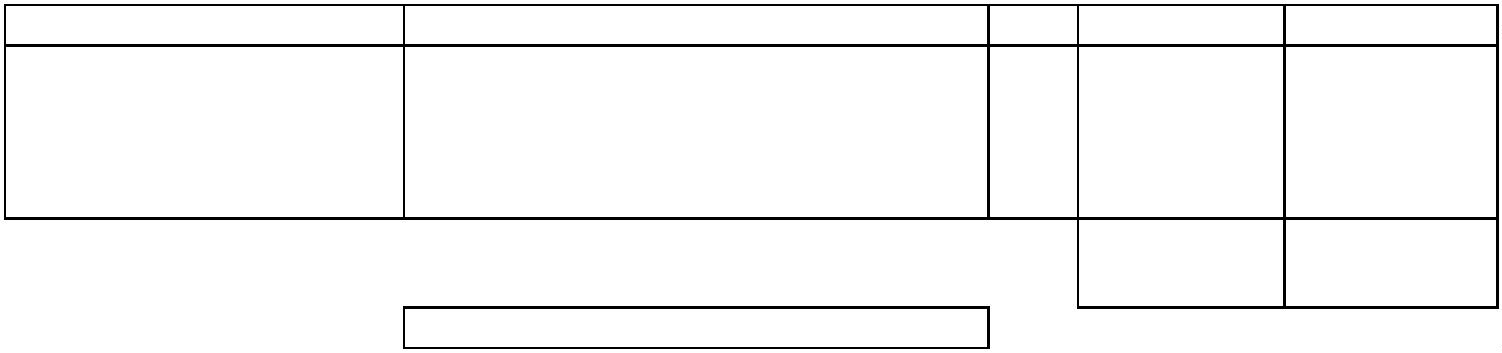 